CARRICULUM VITAE (COOK/CHEF)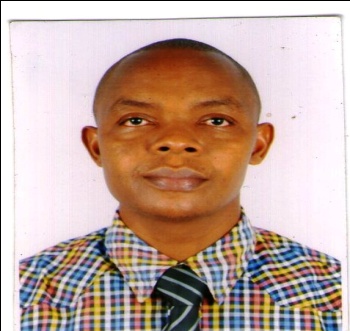                  JONES JONES.365876@2freemail.com PERSONAL STRENGTHDesire and commitment to culinary excellencepassion for cookingwilling to be groomedKITCHEN SKILLS SAUCIER GARDE MANGER, BUTCHER, SEAFOOD, COMMUNICATION SKILLSWORK EXPERIENCE Southern engineering co ltd (Lake Turkana) (Kenya)FROM 7 July 2015 to 31 JAN2017POSITION (RESPONSIBILITIES)Development of dinning menu.Checks employee's work areas, clothing and appearance, and safe working practice Helps in planning of any action concerning kitchen, comes up with ideas for new menus Covers administrative work, ensures accuracy of temp logsTo coordinate the inventory, purchasing and disbursement of all supplies with the managementControl food quality/ cost and wastagePromotes and maintain effective communication and respect between kitchen brigadeSupervise and monitor the work load of kitchen staff, ensuring productivity of daily task                       Minimizing food spoilage and application of cost control measures to ensure a friendly budgetAccountable for overall success of the daily kitchen operationsSUN & SAND BEACH RESORT (MOMBASA KENYA)Chef de partie saucier From05 Oct 2012 to   18 Feb 2014Perform opening kitchen operationsDevelop quality standards for food quality and presentationActively guide and direct saucier cooks to ensure consistency and a high level of   performance and presentation.Ensure that the Kitchen adheres to all aspects of  Health and Safety Regulations along with Hygiene Regulations　DIANI REEF RESORT AND SPA KENYA (MOMBASA) FROM 16.02.2009-30.09.2012POSITION ASSISTANT CHEF (RESPONSIBILITIES) Food production. Perform opening and closing duties.Assist head chef liaise with the management for a smooth running of the kitchen.Conduct induction of all new staff. Assist in enforcing hygiene regulations in the kitchen.Responsible for the correct use of kitchen equipment. Training junior cooks.Ensure the correct use of food stocks. PAPILLION LAGOON REEF (KENYA MOMBASA) FROM 16 JAN 2003 to 5 Feb 2009POSITION-COOK (RESPONSIBILITIES)Daily food preparationLine cooking during dinner service, including proteins, salads and appetizersBreakfast shiftsEnsure proper flow of food out of the kitchenDessert preparationGeneral cleaning of workstations in kitchenReceiving supplier ordersJADINI ALLIANCE   BEACH GROUP HOTELS)APPRENTICE COOK FROM 11. 08. 2001 to 27. 07. 2002Follow different procedures for food preparationFollow recipes during food preparation and cookingArrange food items on serving platesAssist in operating cooking equipment such as ovens, fryers, stoves and cookersAdhere to hygiene protocolsAdhere to food presentation standardsAssist chefs with cookingAssist in stock rotation and food inventory checkingACHIEVEMENTS AND AWARDSCertificate of excellence DIANI REEF BEACH RESORT & SPA (SEP-2010)2009 Adventures at the Arctic & The masquerade Ball and Winner Diana reef sports competition EDUCATION BACKGROUND(Mwingi secondary school (from1997 to 2000)HIGH SCHOOL DIPLOMA)REFRENCE: UPON REQUEST 